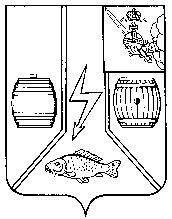 АДМИНИСТРАЦИЯ  КАДУЙСКОГО МУНИЦИПАЛЬНОГО ОКРУГАВОЛОГОДСКОЙ ОБЛАСТИПОСТАНОВЛЕНИЕ18 сентября 2023                                                                                   № 763р.п. КадуйО внесении изменений в постановление Администрации Кадуйского муниципального округа Вологодской области  от 10.02.2023 №92 «Об утверждении состава и регламента согласительной комиссии по выполнению комплексных кадастровых работ»В связи с изменением кадастрового инженера, выполняющего  комплексные кадастровые работы в отношении кадастровых кварталов 35:20:0105002, 35:20:0105003  расположенных в п.Кадуй Кадуйского муниципального округа, постановляю:Внести в  постановление Администрации Кадуйского муниципального округа Вологодской области от 10 февраля 2023 года № 92 следующие изменения:- в столбце 1 строки 8 слова  Приложения №2 «Соколов Владимир Алексеевич» заменить словами «Танцев Михаил Владимирович»;- в столбце 2 строки 8 слова Приложения №2 «Технический директор ООО  «Вологодские земельные ресурсы»» заменить словами «Начальник отдела методологии Ассоциации «Союз кадастровых инженеров»».2.   Настоящее постановление подлежит размещению на  сайте Кадуйского муниципального  округа в информационно-телекоммуникационной сети «Интернет».3.   Настоящее постановление вступает в силу со дня подписания.Глава Кадуйского муниципального округа Вологодской области                                                                     С.А.Грачева